
Neu: R2 Mini Couchtisch von Rahmlow Modern und klassisch zugleich: individuelle Variationen Köln, Januar 2018 – Willkommen in der Rahmlow-Familie: R2 mini. Im Zuge des Neudenkens und der Weiterentwicklung der Produkte, wurde ein Pendant zum R2 entworfen: der R2 Mini. Er ist eine Couchtisch-Variante des Esstisches aus den 80ern und profitiert auch in der kleineren Ausführung von den Neuerungen des R2 Esstisches. 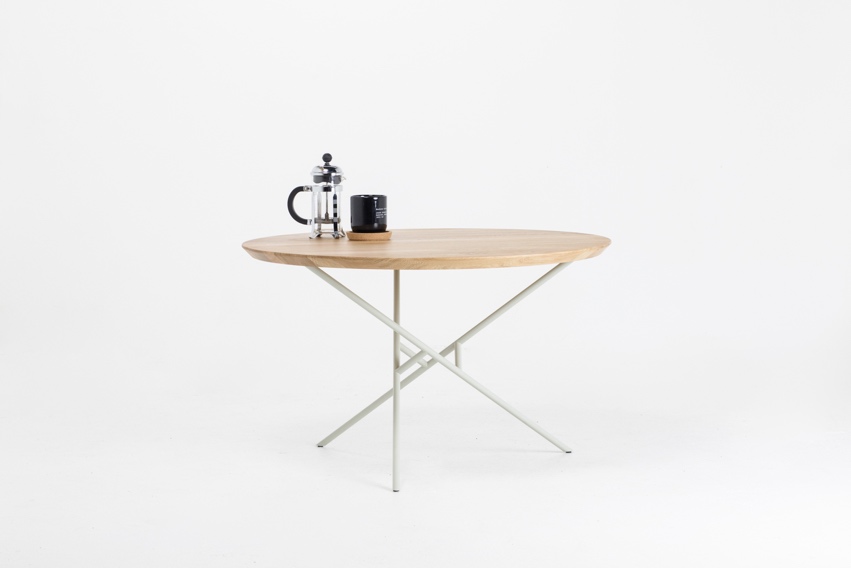 Auch beim R2 Mini greift die innovative Magnetverbindung: Diese ermöglicht, dass die Platte fest mit dem Gestell verbunden und zugleich jederzeit lösbar und aus-wechselbar ist. Sie ist so ausgelegt, dass sie sich jederzeit ohne den Gebrauch von Werkzeug lösen lässt. Hier trifft Funktionalität auf höchste Stabilität. Denn die Verbind-ung ist so konzipiert, dass der Tisch zum Versetzen im Raum an der Platte angehoben werden kann. Ein weiterer Vorteil ist die einfache Designveränderung: die Tischplatte gibt es in vielen Ausführungen und kann nach Belieben gewechselt und dem aktuellen Geschmack angepasst werden.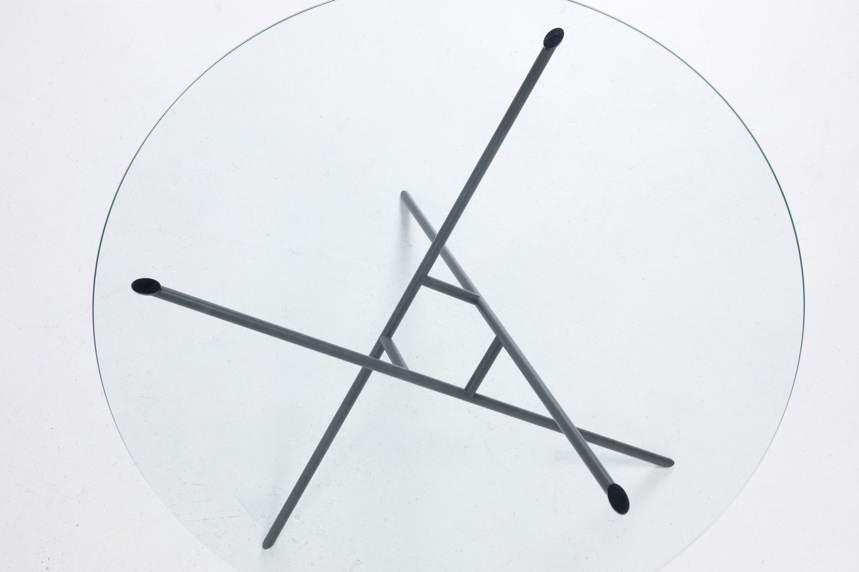 Preise auf Anfrage, Vorbestellungen sind ab sofort möglich, Versand: ab Juli 2018 Ausführungen 	Maße 	
Tisch 		80 cm x 47 cm (d x h)
Gestell		1,5 cm RohrdurchmesserVollholzplatte	2,8 cm Stärke
Multiplexplatte 	2,0 cm Stärke Glasplatte 		0,8 cm Stärke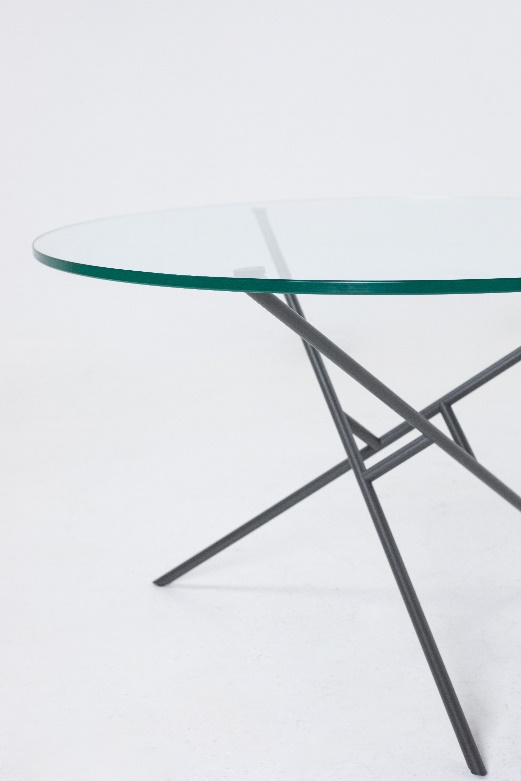 Gestell Pulverbeschichteter Stahl in Umbragrau, Reinweiß, Tiefschwarz, Brilliantblau, Weißgrün, RotorangeEdelstahl geschliffen Platten Massivholzplatte mit durchgehenden Lamellen 	aus geölter EicheMultiplexplatte massiv, Oberfläche HPL in 	Schwarz oder Weiss-      ESG-Glas – transparent oder schwarz 	getönt Weitere Materialien, Farben und individuelle Ausführungen auf Anfrage. Über Rahmlow: Rahmlow ist zurück. Damals wie heute steht der Name für zeitloses Design. 25 Jahre nach Auflösung des Möbelunternehmens „rahmlow möbeldesign & produktion“ entwickelt Aaron Rahmlow von Lüpke, Ingenieur und Sohn des verstorbenen Rolf Rahmlow, die erfolgreichen 80er-Jahre-Entwürfe seines Vaters weiter. Gemeinsam mit seinem Kindheitsfreund Justus Leopold, Ökonom, lässt er „Rahmlow“ erneut aufleben. Tradition trifft Innovation: Mit selbstentwickelter Magnetverbindung und ohne sichtbare Schrauben erschaffen sie Möbel mit komplexen, geometrischen Formen - produziert im Familienbetrieb in Deutschland, der „Metallmanufaktur Rahmlow“, Inhaber Edgar Rahmlow, Aarons Onkel. Weitere Informationen zum Unternehmen auch auf Facebook www.facebook.com/rahmlow.design  oder Instagram www.instagram.com/rahmlow.designAlle Produktinformationen und -Fotos finden Sie zum Download in unserem Pressebereich auf: www.rahmlow.design/presse  